Petition for Initiation and Membership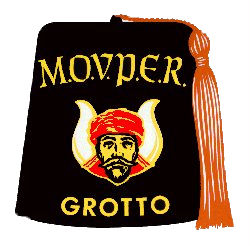 To the Monarch and Prophets of Mohassan Grotto:The subscriber respectfully represents that he is a Master Mason in good standing and wishes to offer himself as a candidate for the mysteries of the Veiled Prophets of the Enchanted Realm and if found eligible, promises to cheerfully conform to all the established usages, customs and regulations of the Order and to the Bi-Laws of Mohassan Grotto.PRINT YOUR NAME IN FULL          What is your age: ______________    Date of Birth: ________________________________________________          Where Born: ____________________________________    State of: __________________________________          Where do you reside: ________________________________________________________________________          Address where communications shall be sent: ____________________________________________________         City: ________________________________   State: ________________________  Zip: ___________________         Home Phone: _____________________ Cell Phone: ____________________ Email: _____________________         Name and No. of Lodge:  _____________________________________  Located in:  _____________________         What is your occupation: _____________________________________________________________________         Name and Address of Business: ________________________________________________________________         How long have you lived in the State: ___________________________________________________________         How long in city and town where you reside: _____________________________________________________         Size of hat: ________________________________________________________________________________        Have you ever, to your knowledge or belief, presented a petition to, or been rejected from any         Grotto of Veiled Prophets: ____________________  If so, what Grotto:_________________________________        Have you ever been convicted of a felony: ________________________________________________________         __________________________________________________________________________________PetitionerPLEASE SIGN YOUR GIVEN FULL NAME AND WRITE PLAINLY – NO INITIALS PLEASEFEE FOR ORDER MUST ACCOMPANY THIS PETION - $50.00   OR   $150.00 WITH FEZ